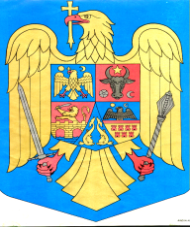 G U V E R N U L     R O M Â N I E IH O T Ă R Â R Eprivind aprobarea limitelor anuale, aferente anilor 2021, 2022 şi 2023, pentru finanţările rambursabile care pot fi contractate şi pentru tragerile din finanţările rambursabile contractate sau care urmează a fi contractate de unităţile/subdiviziunile administrativ-teritoriale             În temeiul art. 108 din Constituţia  României, republicată, şi al art. 63 alin. (10) din Legea nr. 273/2006 privind finanţele publice locale, cu modificările şi completările ulterioare,Guvernul României adoptă prezenta hotărâre.Art. 1. – Pentru încadrarea în nivelul anual al deficitului bugetului general consolidat, limitele anuale privind finanţările rambursabile care pot fi contractate de unităţile/subdiviziunile administrativ-teritoriale, reprezentând datorie publică locală, sunt în sumă de 1.200 milioane lei pentru fiecare dintre anii 2021, 2022 și 2023.Art. 2. – Pentru încadrarea în nivelul anual al deficitului bugetului general consolidat, limitele anuale privind tragerile din finanţările rambursabile contractate sau care urmează a fi contractate de unităţile/subdiviziunile administrativ-teritoriale sunt în sumă de 1.600 milioane lei pentru anul 2021 și 1.400 milioane lei pentru fiecare dintre anii 2022 și 2023.PRIM - MINISTRU,          Florin-Vasile CÎȚUBucureşti,___________Nr. _______